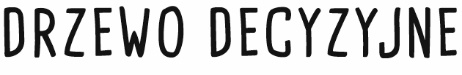 Metoda służy odnajdywaniu różnych rozwiązań danego problemu i dokonaniu wyboru rozumianego jako podjęcie decyzji w kwestii planowanego działania, ze świadomością wszystkich jego skutków. Zastosowanie drzewa decyzyjnego pozwala uczniom dostrzec związki zachodzące między różnymi wydarzeniami i zaproponowanymi rozwiązaniami. Uzmysławia też, że każde przyjęte wyjście jest zawsze powiązane z różnorodnymi skutkami, a wpływ na podejmowanie decyzji mają również cele i wartości przyjęte przez osobę dokonującą wyboru. Metoda ta służy pobudzeniu myślenia łączącego się z tworzeniem hipotez, a także sprzyja samodzielnemu formułowaniu sądów.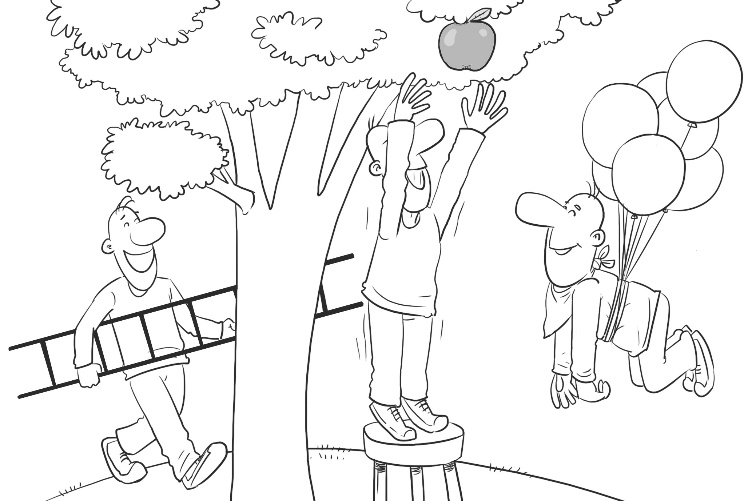         Źródło ilustracji: Archiwum GWOPrzebieg pracy metodą drzewa decyzyjnego:zdefiniowanie problemu w taki sposób, aby uczniowie mieli możliwość dokonania wyboru między co najmniej dwiema decyzjami,ustalenie celów i wartości,podanie kilku rozwiązań,określenie pozytywnych skutków każdego rozwiązania,określenie negatywnych skutków każdego rozwiązania,podjęcie decyzji.Proces podejmowania decyzji może zostać przedstawiony w formie graficznej.Schemat drzewa decyzyjnego: